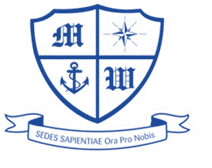 This is what reading looks like at our school: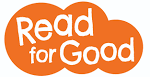 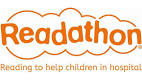 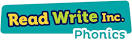 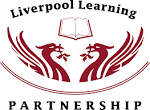 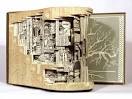 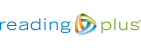 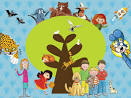 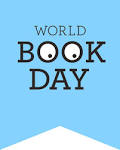 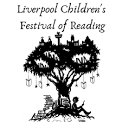 